BON DE COMMANDE POUR  1 FORMATION EN PRESENTIEL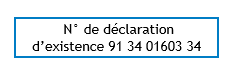 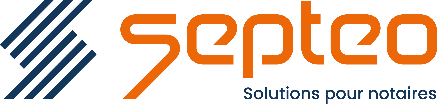 A compléter et renvoyer signé à l'adresse suivante : formation@genapi.fr   Nom de l’étude : ......................................... N° de téléphone : ............................................ N° de CRPCEN : ............... Adresse email   :  .......................................... Référence et intitulé de la formation choisie : ...........................................................................................................................Les formations en présentiel se déroulent au sein de votre étude. A la réception de ce bon de commande dûment complété, vous serez recontacté par 
le service planning pour convenir d’une date de formation. La facturation et le règlement se feront après que la formation ait eu lieu. Important : une adresse mail distincte par participant est demandée      Nom participant                     Prénom participant                                                   Mail Participant       Date et signature précédée de la mention "Bon pour accord"  Bulletin valant de bon de commande à envoyer, daté et signé et portant le cachet de la société, par email à formation@genapi.fr ou par courrier à l'adresse postale suivante :SEPTEO Notaires  service formation, Font de la Banquière, 194 av. Gare Sud de France,34970 LATTES. Pour plus d'informations : formation@genapi.fr / www.genapi.fr 